		Соглашение		О принятии согласованных технических правил Организации Объединенных Наций для колесных транспортных средств, предметов оборудования и частей, которые могут быть установлены и/или использованы на колесных транспортных средствах, и об условиях взаимного признания официальных утверждений, выдаваемых на основе этих правил Организации Объединенных Наций*(Пересмотр 3, включающий поправки, вступившие в силу 14 сентября 2017 года)_________		Добавление 73 — Правила № 74 ООН		Пересмотр 2 — Поправка 8Дополнение 13 к поправкам серии 01 — Дата вступления в силу: 30 сентября 2021 года		Единообразные предписания, касающиеся официального утверждения транспортных средств категории L1 в отношении установки устройств освещения и световой сигнализацииНастоящий документ опубликован исключительно в информационных целях. Аутентичным и юридически обязательным текстом является документ ECE/TRANS/WP.29/2021/35._________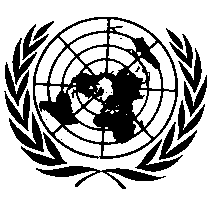 ОРГАНИЗАЦИЯ ОБЪЕДИНЕННЫХ НАЦИЙПункт 6.1.1 изменить следующим образом:«6.1.1		Число...g) 	классом A, B, BS, CS, DS или ES, предусмотренным 	Правилами № 149 ООН».Пункт 6.2.1 и сноску * изменить следующим образом:«6.2.1		Число…i)	классом A, B, AS*, BS, CS, DS или ES, предусмотренным 	Правилами № 149 ООН. 	*	Фары с модулем СИД класса А, предусмотренного Правилами № 113 ООН, или класса AS, предусмотренного Правилами № 149 ООН, только на транспортных средствах, максимальная расчетная скорость которых не превышает 25 км/ч».E/ECE/324/Rev.1/Add.73/Rev.2/Amend.8−E/ECE/TRANS/505/Rev.1/Add.73/Rev.2/Amend.8E/ECE/324/Rev.1/Add.73/Rev.2/Amend.8−E/ECE/TRANS/505/Rev.1/Add.73/Rev.2/Amend.8E/ECE/324/Rev.1/Add.73/Rev.2/Amend.8−E/ECE/TRANS/505/Rev.1/Add.73/Rev.2/Amend.88 December 2021